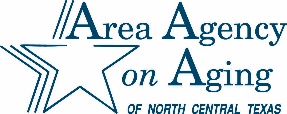 AREA AGENCY ON AGING OF NORTH CENTRAL TEXASCARE COORDINATION INTAKE/REFERRAL FORM (Items in BOLD must be completed)Client Rights & Responsibilities and Release of Information have been clearly explained to the client.    (    )DATE:CLIENT ID NUMBER: (For internal use only)CLIENT INFORMATION:CLIENT INFORMATION:NAME:  (Last, MI, First) NAME:  (Last, MI, First) HOME ADDRESS: STREET/Apt. #:  (Number, City, State & ZIP)                                             COUNTY:(    ) Check if Mailing Address is Home Address:						         HOME ADDRESS: STREET/Apt. #:  (Number, City, State & ZIP)                                             COUNTY:(    ) Check if Mailing Address is Home Address:						         PHONE: (_____) _______________     Home (     )        Cell (      )       Other (      )    (Check One)PHONE: (_____) _______________     Home (     )        Cell (      )       Other (      )    (Check One)GENDER:	(    ) M              (    ) F 		DOB:ETHNICITY (Check One):		(    )  Hispanic or Latino				 	(    )  Not Hispanic or Latino		(    )  Ethnicity Not Reported                             (    )  Consumer declined to provideRACE (Check all that apply):	  (    )  White - Non Hispanic	  (    )  White - Hispanic	  (    )  American Indian/Alaska Native	  (    )  Asian 	  (    )  Black or African American 	  (    )  Native Hawaiian or Pacific Islander	  (    )  Persons Reporting Some Other Race	  (    )  Race Not Reported	  (    )  Consumer declined to providePRIMARY LANGUAGE:		(    ) English		(    ) Other _____________________________RACE (Check all that apply):	  (    )  White - Non Hispanic	  (    )  White - Hispanic	  (    )  American Indian/Alaska Native	  (    )  Asian 	  (    )  Black or African American 	  (    )  Native Hawaiian or Pacific Islander	  (    )  Persons Reporting Some Other Race	  (    )  Race Not Reported	  (    )  Consumer declined to provideDOES CLIENT LIVE ALONE?      (    ) Y        (    ) NTotal Number of Family Members in Household Including Client:    ________IS CLIENT RECEIVING MEDICAID?  (    ) Y    (    ) NMARITAL STATUS:		(    ) Married		(    ) Widowed 		(    ) Divorced		(    ) Separated		(    ) Never Married		(    ) Not ReportedTOTAL MONTHLY HOUSEHOLD INCOME (2021):         (   ) Poverty               (Single person family unit < =$1,073/mo)              (Two person family unit <=$1,452/mo)       (   ) Low (150% FPL)      	(Single person family unit <=$1,610/mo)              (Two person family unit   <= $2,178/mo)       (   ) Moderate              (Single person family unit >$1,610, but <=$3,945/mo)             (Two person family unit >$2,178, but <=$4,818/mo)       (   ) High             (Single person family unit > $3,945/mo)             (Two person unit > $4,818/mo)       (   ) Consumer declined to provideEMERGENCY CONTACT INFORMATION:Name:								             Phone/s:  (____) ______________Relationship to client:						 Primary Caregiver:   (   ) Y         (   ) NEMERGENCY CONTACT INFORMATION:Name:								             Phone/s:  (____) ______________Relationship to client:						 Primary Caregiver:   (   ) Y         (   ) NSERVICES REQUESTED:           	(    )  Emergency Response System                     	(    )  Health Maintenance Supplies/Nutritional Supplements	(    )  Home-Delivered Meals	(    )  Homemaker (Housekeeping)	(    )  Medication Management	(    )  Personal Care 	(    )  Prescription Assistance	(    )  Residential Repair  	(    )  Utility Assistance	(    )  Benefits Counseling 	(    )  Transportation	(    )  Other:If client requests in-home services other than home-delivered meals, fax form to 940-222-4741. REFERRAL SOURCE:Name:Phone number:  (____) _____________Relationship to Caregiver/Recipient:        DIAGNOSIS/HEALTH STATUS:DIAGNOSIS/HEALTH STATUS:WAS A REFERRAL MADE TO HHS?       Yes (      )                  No (       )COMMENTS:WAS A REFERRAL MADE TO HHS?       Yes (      )                  No (       )COMMENTS:ToToTo be completed by AAA/provider staff:PrPrint name of AAA/provider staff completing Intake: _____________________________________________________ToToTo be completed by AAA/provider staff:PrPrint name of AAA/provider staff completing Intake: _____________________________________________________Nutrition Services:  If participant is “other Older Americans Act (OAA) or Nutrition Service Incentive Program (NSIP) eligible participant under 60 years of age,” check which of the following applies:Spouse is eligible and participates in congregate or home delivered meal program.					Serves as volunteer at the nutrition site in accordance with OAA standards.	Disabled/resides in the housing facility and wants to participate in the congregate meal program provided at the site.Disabled and lives with a 60+ person who is eligible for congregate or home delivered meal program. Nutrition Services:  If participant is “other Older Americans Act (OAA) or Nutrition Service Incentive Program (NSIP) eligible participant under 60 years of age,” check which of the following applies:Spouse is eligible and participates in congregate or home delivered meal program.					Serves as volunteer at the nutrition site in accordance with OAA standards.	Disabled/resides in the housing facility and wants to participate in the congregate meal program provided at the site.Disabled and lives with a 60+ person who is eligible for congregate or home delivered meal program. 